Опитувальник наставника щодо успішності проходження адаптації державним службовцемI. Загальні даніII. Оцінка успішності проходження адаптації новопризначеним державним службовцемДодаток 5до Програми проведення адаптації новопризначених державних службовців категорій «Б» і «В» органів Державної податкової служби України  (пункт 4 розділу ІІІ)1. Прізвище, ім’я, по батькові  новопризначеного державного службовця ________________________________________________________________________________2. Найменування посади   ________________________________________________________________________________________________________________________________________________________________3. Найменування структурного підрозділу  ________________________________________________________________________________________________________________________________________________________________4. Процедура адаптації тривала з "___" ____________ по "___" ____________ 20__ року5. Рекомендації службі персоналу за результатами проведення адаптації (у разі наявності):________________________________________________________________________________________________________________________________________________________________________________________________________________________________________________________________________________________________________________________________Опишіть Ваші враження щодо роботи новопризначеного державного службовця та його взаємодії з колективом в адаптаційний період, використовуючи нижчезазначені показникиОцінкаОцінкаОцінкаОцінкаОпишіть Ваші враження щодо роботи новопризначеного державного службовця та його взаємодії з колективом в адаптаційний період, використовуючи нижчезазначені показники4 відмінно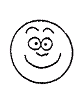 3 добре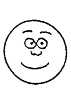 2 незадовільно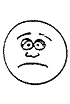 1 погано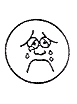 1. Результативність роботи4321Надайте коментарі:2. Дотримання строків виконання роботи4321Надайте коментарі:3. Ставлення до роботи, працездатність4321Надайте коментарі:4. Самоорганізація та автономність4321Надайте коментарі:5. Ініціативність та креативність4321Надайте коментарі:6. Дисциплінованість, відповідальність4321Надайте коментарі:7. Відносини у колективі4321Надайте коментарі:8. Відносини з іншими структурними підрозділами4321Надайте коментарі:9. Лояльність до державного органу4321Надайте коментарі: